İş yeri eğitimi alan öğrencilerin; iş yerinde tam zamanlı ve dönem boyunca kesintisiz olarak çalışma zorunluluğu vardır. Ancak; sınav, hastalık ve ailevi nedenlerden dolayı izin almasını gerektiren bir mazereti varsa, iş yeri eğitim yetkilisinden alacağı izin ile bu formu doldurup imzalatarak defterine eklemelidir.Yukarıdaki adı ve soyadı belirtilen öğrenci mazereti sebebiyle, belirtilen tarihlerde bilgim dahilinde izin almıştır.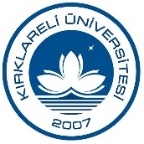 T.C.KIRKLARELİ ÜNİVERSİTESİ PINARHİSAR MESLEK YÜKSEKOKULU MAZERET İZİN FORMUÖğrencinin Adı Soyadı Aldığı İzin Gün Sayısıİzinli Olduğu Tarihİzin Alma NedeniAçıklama:İzinde Olacağı AdresDenetçi Öğretim Üyesiİş Yeri Eğitim Yetkilisi.... / .... / 20........ / .... / 20....Onay (İmza / Kaşe)Onay (İmza / Kaşe)